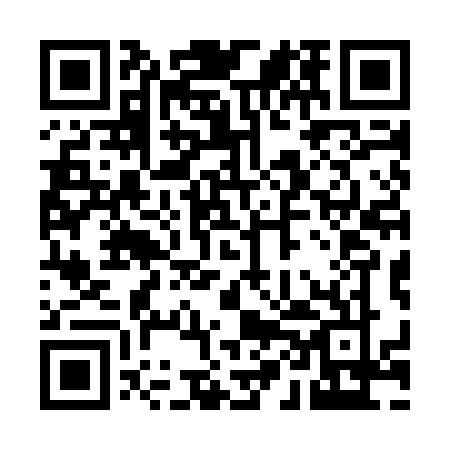 Prayer times for West Earltown, Nova Scotia, CanadaMon 1 Jul 2024 - Wed 31 Jul 2024High Latitude Method: Angle Based RulePrayer Calculation Method: Islamic Society of North AmericaAsar Calculation Method: HanafiPrayer times provided by https://www.salahtimes.comDateDayFajrSunriseDhuhrAsrMaghribIsha1Mon3:305:281:176:409:0511:042Tue3:315:291:176:409:0511:033Wed3:325:291:176:409:0511:024Thu3:335:301:176:409:0511:025Fri3:345:311:186:409:0411:016Sat3:355:311:186:409:0411:007Sun3:365:321:186:399:0310:598Mon3:375:331:186:399:0310:589Tue3:395:341:186:399:0210:5710Wed3:405:341:186:399:0210:5611Thu3:415:351:186:399:0110:5512Fri3:435:361:196:389:0110:5413Sat3:445:371:196:389:0010:5214Sun3:465:381:196:388:5910:5115Mon3:475:391:196:378:5810:5016Tue3:495:401:196:378:5810:4817Wed3:505:411:196:368:5710:4718Thu3:525:421:196:368:5610:4519Fri3:545:431:196:368:5510:4420Sat3:555:441:196:358:5410:4221Sun3:575:451:196:358:5310:4122Mon3:595:461:196:348:5210:3923Tue4:005:471:196:338:5110:3824Wed4:025:481:196:338:5010:3625Thu4:045:491:196:328:4910:3426Fri4:055:501:196:328:4810:3227Sat4:075:511:196:318:4710:3128Sun4:095:531:196:308:4510:2929Mon4:115:541:196:298:4410:2730Tue4:125:551:196:298:4310:2531Wed4:145:561:196:288:4210:23